MARSZAŁEK WOJEWÓDZTWA PODKARPACKIEGO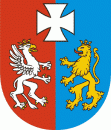 OS.I.7222.72.4.2022.AC						     Rzeszów, 2022-12-16DECYZJADziałając na podstawie: art. 163, art. 104 ustawy z dnia 14 czerwca 1960 r. Kodeks postępowania administracyjnego (t.j. Dz. U. 2022.2000 ze zm.),art. 192, art. 378 ust. 2a ustawy z dnia 27 kwietnia 2001 r. Prawo ochrony środowiska (t.j. Dz. U. z 2022.2556 tj.) w związku § 2 ust. 1 pkt 13 lit b) rozporządzenia Rady Ministrów z dnia 10 września 2019 r. w sprawie przedsięwzięć mogących znacząco oddziaływać na środowisko (Dz. U. z 2019 poz. 1839 ze zm.),pkt. 2 ppkt. 4 załącznika do rozporządzenia Ministra Środowiska z dnia 27 sierpnia 2014 r. w sprawie rodzajów instalacji mogących powodować znaczne zanieczyszczenie poszczególnych elementów przyrodniczych albo środowiska jako całości (Dz. U. z 2014.1169), art. 113 § 1 ustawy z dnia 14 czerwca 1960 r. Kodeks postępowania administracyjnego (t.j. Dz. U. z 2022 r. poz. 2000 ze zm.),po rozpatrzeniu wniosku spółki pn.: Odlewnia "Kaw-Met" Marek Kawiński Spółka z ograniczoną odpowiedzialnością, Zadąbrowie 311, 37-716 Zadąbrowie (REGON 521473146, NIP 7952568415), przesłanym w dniu 24.10.2022r. (ostatnie uzupełnienie - 14.12.2022r.), w sprawie zmiany decyzji Marszałka Województwa Podkarpackiego z dnia 12 czerwca 2019 r., znak: OS-I.7222.29.1.2019.MH zmienionej decyzją z dnia 3 grudnia 2020 r. znak OS-I.7222.82.1.2020.MH, z dnia 23 maja 2022 r. znak: OS-I.7222.72.1.2022.BK oraz z dnia 1 lipca 2022r. znak OS-I.7222.72.2.2022.BK, w której udzielono pozwolenia zintegrowanego na prowadzenie instalacji do odlewania stali i stopów żelaza o zdolności produkcyjnej 70 Mg/dobę, zlokalizowanej na działce nr 289/7 w m. Zadąbrowie 311, powiat przemyski, gmina Orły, orzekam:I. Zmieniam, za zgodą stron, decyzję Marszałka Województwa z dnia 12 czerwca 2019 r., znak: OS-I.7222.29.1.2019.MH zmienioną decyzją z dnia 3 grudnia 2020 r. znak OS-I.7222.82.1.2020.MH, z dnia 23 maja 2022 r. znak: OS-I.7222.72.1.2022.BK oraz z dnia 1 lipca 2022r. znak OS-I.7222.72.2.2022.BK, którą udzielono spółce pn.: Odlewnia "Kaw-Met" Marek Kawiński Spółka z ograniczoną odpowiedzialnością, Zadąbrowie 311, 37-716 Zadąbrowie (REGON 521473146, NIP 7952568415), pozwolenia zintegrowanego na prowadzenie instalacji do odlewania stali i stopów żelaza o zdolności produkcyjnej 70 Mg/dobę, zlokalizowanej na działce nr 289/7 w m. Zadąbrowie 311, powiat przemyski, gmina Orły, w następujący sposób:I.1. W punkcie II.3.1. tabela 4 otrzymuje brzmienie:„Tabela 4I.2. W punkcie II.3.2. tabela 5 otrzymuje brzmienie:„Tabela 5I.3. W punkcie III.3.1. Miejsce i sposób magazynowania odpadów po punkcie III.3.1.1. jest punkt „IV.3.1.2.”, powinno być „III.3.1.2.”.I.4. W punkcie III.3.1. tabela 9 otrzymuje brzmienie:„Tabela 9I.5. W punkcie III.3.2.2. Odpady inne niż niebezpieczne tabela 11 otrzymuje brzmienie:„Tabela 11I.6. W punkcie III.3.3. Warunki gospodarowania wytworzonymi odpadami i sposoby zapobiegania powstawaniu oraz ograniczania ilości odpadów i ich negatywnego wpływu na środowisko w podpunkcie III.3.3.2. jest:„III.3.3.2. Wytwarzane odpady magazynowane będą selektywnie w opisanych, szczelnych pojemnikach, w wyznaczonych w p. IV.3. miejscach magazynowania, w sposób uniemożliwiający zmieszanie różnych rodzajów odpadów, zabezpieczający środowisko przed ich szkodliwym oddziaływaniem, stwarzający odpowiednie warunki sanitarno-higieniczne i zgodny z wymogami p. poż.”.powinno być:„III.3.3.2. Wytwarzane odpady magazynowane będą selektywnie w opisanych, szczelnych pojemnikach, w wyznaczonych w p. III.3. miejscach magazynowania, w sposób uniemożliwiający zmieszanie różnych rodzajów odpadów, zabezpieczający środowisko przed ich szkodliwym oddziaływaniem, stwarzający odpowiednie warunki sanitarno-higieniczne i zgodny z wymogami p. poż.”.II. Pozostałe warunki decyzji pozostają bez zmian.UzasadnienieWnioskiem przesłanym w dniu 24.10.2022r. (ostatnie uzupełnienie - 14.12.2022r.) firma Odlewnia "Kaw-Met" Marek Kawiński Spółka z ograniczoną odpowiedzialnością, Zadąbrowie 311, 37-716 Zadąbrowie (REGON 521473146, NIP 7952568415) wystąpiła o zmianę decyzji Marszałka Województwa Podkarpackiego z dnia 12.06.2019 r., znak: OS-I.7222.29.1.2019.MH - pozwolenia zintegrowanego na prowadzenie instalacji do odlewania stali i stopów żelaza o zdolności produkcyjnej 70 Mg/dobę, zlokalizowanej na działce nr 289/7 w m. Zadąbrowie 311, powiat przemyski, gmina Orły.Informacja o przedmiotowym wniosku umieszczona została w publicznie dostępnym wykazie danych o dokumentach zawierających informacje o środowisku i jego ochronie pod numerem 719/2022.Zgodnie z art. 209 ust.1 ustawy Prawo ochrony środowiska wersja elektroniczna wniosku została przesłana Ministrowi Klimatu i Środowiska Po analizie formalnej złożonych dokumentów pismem z dnia 07.11.2022r. wezwano spółkę do uzupełnienia wniosku o następujące dokumenty: zaświadczenia o niekaralności wspólnika, prokurenta i członka zarządu spółki – za przestępstwa przeciwko środowisku lub przestępstwa, o których mowa w art. 163, art. 164 lub art. 168 w związku z art. 163 § 1 ustawy z dnia 6 czerwca 1997 r. – Kodeks karny;zaświadczenia o niekaralności spółki za przestępstwo przeciwko środowisku na podstawie przepisów ustawy z dnia 28 października 2002 r. o odpowiedzialności podmiotów zbiorowych za czyny zabronione pod groźbą kary;oświadczenie o niekaralności osób, o których mowa w ww. pkt 1 lit. a lub 
o liczbie prawomocnych wyroków skazujących te osoby za wykroczenia określone w art. 183, art. 189 ust. 2 pkt 6 lub art. 191 ustawy o odpadach;oświadczenia, że w stosunku do spółki, jej wspólnika, prokurenta, członka zarządu prowadzącego działalność gospodarczą jako osoba fizyczna - w ostatnich 10 latach nie wydano ostatecznej decyzji o cofnięciu zezwolenia na zbieranie odpadów, zezwolenia na przetwarzanie odpadów, zezwolenia na zbieranie i przetwarzanie odpadów lub pozwolenia na wytwarzanie odpadów uwzględniającego zbieranie i przetwarzanie odpadów lub nie wymierzono co najmniej trzykrotnie administracyjnej kary pieniężnej, o której mowa w art. 194 ustawy o odpadach, w wysokości przekraczającej łącznie kwotę 150.000,00 zł;oświadczenia, że wspólnik, prokurent, członek zarządu spółki nie jest lub nie był wspólnikiem, prokurentem, członkiem rady nadzorczej lub członkiem zarządu innego przedsiębiorcy:w stosunku do którego w ostatnich 10 latach wydano ostateczną decyzję o cofnięciu zezwolenia na zbieranie odpadów, zezwolenia na przetwarzanie odpadów, zezwolenia na zbieranie i przetwarzanie odpadów lub pozwolenia na wytwarzanie odpadów uwzględniającego zbieranie lub przetwarzanie odpadów lubktóremu wymierzono co najmniej trzykrotnie administracyjna karę pieniężną, o której mowa w art. 194 ustawy o odpadach, w ostatnich 10 latach, w wysokości przekraczającej łącznie kwotę 150.000,00 złza naruszenia popełnione w czasie, gdy jest lub był wspólnikiem, prokurentem, członkiem rady nadzorczej lub członkiem zarządu tego innego przedsiębiorcy;operatu przeciwpożarowego spełniającego wymagania określone w art. 42 ust. 4b pkt 1 ustawy z dnia 14 grudnia 2012 r. o odpadach (Dz. U. z 2022 r. poz. 699 z późn. zm.) wraz z postanowieniem, o którym mowa w art. 42 ust. 4b pkt 2. Uzupełnienie zostało przedłożone w dniu 30.11.2022r. przy piśmie z dnia 28.11.2022 r. (data wpływu 24 maja 2022 r.). Po przeanalizowaniu złożonych dokumentów zawiadomieniem z dnia 07.12.2022 r., znak: OS-I.7222.72.4.2022.AC poinformowano o wszczęciu postępowania administracyjnego w sprawie zmiany pozwolenia zintegrowanego.W dniu 14.12.2022r. spółka przesłała kolejne uzupełnienie do wniosku. Rozpatrując wniosek oraz całość akt w sprawie ustalono, co następuje:Decyzją z dnia 12 czerwca 2019 r., znak: OS-I.7222.29.1.2019.MH (ze zm.), Marszałek Województwa Podkarpackiego udzielił dla Odlewni „Kaw-Met” Marek Kawiński Sp. z o.o. pozwolenia zintegrowanego na prowadzenie instalacji do odlewania stali i stopów żelaza o zdolności produkcyjnej 70 Mg/dobę, zlokalizowanej na działce nr 289/7 w m. Zadąbrowie 311, powiat przemyski, gmina Orły.Na terenie objętym przedmiotowym wnioskiem eksploatowana jest instalacja do odlewania stali i stopów żelaza o zdolności produkcyjnej ponad 20 ton wytopu na dobę, która na podstawie § 2 ust. 1 pkt 13 lit b) rozporządzenia Rady Ministrów w sprawie przedsięwzięć mogących znacząco oddziaływać na środowisko (Dz. U. z 2016 r. poz. 71) zaliczana jest do przedsięwzięć mogących zawsze znacząco oddziaływać na środowisko. Tym samym, na podstawie art. 378 ust. 2a ustawy Prawo ochrony środowiska organem właściwym do zmiany pozwolenia jest Marszałek Województwa.Spółka zawnioskowała o zmianę ilości i rodzajów wytwarzanych odpadów. Zmiany te związane są z odpadami opakowaniowymi powstającymi w zakładzie z dostarczanych do zakładu surowców do produkcji. Ponadto podczas produkcji powstają odpady elektronarzędzi, które coraz częściej nie zawierają elementów niebezpiecznych (aktualnie pozwolenie na wytwarzanie odpadów obejmuje odpady sprzętu elektrycznego i elektronicznego zawierające niebezpieczne elementy).We wniosku wykazano, że na przestrzeni ostatnich lat systematycznie zwiększają się ilości wytwarzanych odpadów z papieru i tektury oraz tworzyw sztucznych, a także odpady opakowaniowe niebezpieczne o kodzie 15 01 10* (opakowania po materiałach lakierniczych) i aktualnie ich ilości zbliżają się do wartości maksymalnych określonych w pozwoleniu zintegrowanym. Właściwości odpadów opakowaniowych wytwarzanych w zakładzie oraz ich skład chemiczny nie uległy zmianie. W związku z powyższym Spółka wystąpiła o zmianę ilości odpadów o kodach:15 01 01 (opakowania z papieru i tektury) – z 5 Mg/rok na 15 Mg/rok,15 01 02 (opakowania z tworzyw sztucznych) – z 2 Mg/rok na 7 Mg/rok,15 01 10* (opakowania zawierające pozostałości substancji niebezpiecznych lub nimi zanieczyszczone /np. środkami ochrony roślin I i II klasy toksyczności - bardzo toksyczne i toksyczne/) – z 30 Mg/rok na 15 Mg/rok.Powyższa zmiana nie spowoduje zmiany łącznej ilości odpadów opakowaniowych przewidzianych do wytworzenia zgodnie z pozwoleniem zintegrowanym.Ponadto zgodnie z pozwoleniem zintegrowanym zakład może wytworzyć 1,5 Mg odpadów o kodzie 16 02 13* (zużyte urządzenia zawierające niebezpieczne elementy inne niż wymienione w 16 02 09 do 16 02 12). Dotychczas nie wytwarzano tego typu odpadów, jednak w związku ze starzeniem się sprzętu elektrycznego i elektronicznego w najbliższej przyszłości pojawią się odpady zużytego sprzętu elektrycznego i elektronicznego. W związku z tym Spółka zawnioskowała o zmianę w pozwoleniu zintegrowanym ilości odpadów elektrycznych i elektronicznych przewidzianych do wytworzenia poprzez: zmniejszenie ilości odpadu o kodzie 16 02 13*  - z 1,5 Mg/rok na 0,2 Mg/rok,wprowadzenie dwóch nowych odpadów o kodach:16 02 14 (zużyte urządzenia inne niż wymienione w 16 02 09 do 16 02 13) w ilości – 1MG/rok,16 02 16 (elementy usunięte z zużytych urządzeń inne niż wymienione w 16 02 15) w ilości – 0,3Mg/rok.Powyższe nie spowoduje zmiany łącznej ilość odpadów elektrycznych i elektronicznych przewidzianych do wytworzenia zgodnie z pozwoleniem zintegrowanym.Pozostałe parametry procesu produkcyjnego takie jak parametry instalacji, ilości przetwarzanych odpadów, miejsce magazynowania odpadów, czas pracy instalacji nie uległy zmianie. Rodzaj i ilości odpadów decydujące o zagrożeniu przeciwpożarowym nie ulegają zmianie. Wnioskowane zmiany rodzajów i ilości wytwarzanych odpadów nie powodują potrzeby aktualizacji operatu przeciwpożarowego. Przychylając się do wniosku Spółki wyrażono zgodę na ww zmianę ilości i rodzajów wytworzonych odpadów poprzez dokonanie zmiany zapisów pozwolenia zintegrowanego w punktach:w punkcie II.3.1. Odpady niebezpieczne dokonano zmian w tabeli 4 obejmują:zmianę ilości wytwarzanych odpadów 15 01 10* z 30 Mg na 15 Mg (poz. 7),zmianę ilości wytwarzanych odpadów 16 02 13* z 1,5 Mg na 0,2 Mg (poz. 12),zmianę sumy wytwarzanych odpadów z 53,7 Mg na 37,4 Mg;w punkcie II.3.2. Odpady inne niż niebezpieczne dokonano zmian w tabeli 5 obejmują:zmianę ilości odpadów 15 01 01 z 5 Mg na 15 Mg (poz. 16 ),zmianę ilości odpadów 15 01 02 z 2 Mg na 7 Mg (poz. 17),nową pozycję: odpad 16 02 14 – 1 Mg  (poz. 26),nową pozycję: odpad 16 02 16 – 0,3 Mg (poz. 27),zmianę sumy wytwarzanych odpadów z 5 891,85 Mg na 5 908,15 Mg;w punkcie III.3.1 Miejsce magazynowania odpadów w tabeli 9 dodano odpady o kodach: 16 02 14 i 16 02 16;w punkcie III.3.2. Sposób dalszego gospodarowania odpadami  w tabeli11 dodano odpady o kodach: 16 02 14 i 16 02 16.Jednocześnie niniejszą decyzją dokonano sprostowania omyłki pisarskiej w dwóch miejscach decyzji OS-I.7222.29.1.2019.MH z dnia 12.06.2019r.:w punkcie III.3.1. Miejsce i sposób magazynowania odpadów po punkcie III.3.1.1. jest punkt „IV.3.1.2.”, powinno być „III.3.1.2.”;w punkcie III.3.3. Warunki gospodarowania wytworzonymi odpadami i sposoby zapobiegania powstawaniu oraz ograniczania ilości odpadów i ich negatywnego wpływu na środowisko w podpunkcie III.3.3.2. w treści jest odwołanie do punktu „IV.3” a powinno być „III.3.”Treść ww punktów nie była przedmiotem wnioskowanych przez zarządzającego instalacją zmian.Opisane wyżej zapisy w ww. decyzji stanowią oczywistą omyłkę pisarską i podlegają sprostowaniu na podstawie art. 113 ustawy kpa.Wnioskowane przez Spółkę zmiany obowiązującego pozwolenia zintegrowanego nie stanowią istotnej zmiany w rozumieniu art. 3 pkt. 7 ustawy Prawo ochrony środowiska.Zgodnie z art. 10 § 1 ustawy Kpa organ zapewnił stronie czynny udział w każdym stadium postępowania, a przed wydaniem decyzji umożliwił wypowiedzenie się co do zebranych materiałów.Biorąc powyższe pod uwagę orzekłem jak w osnowie.PouczenieOd niniejszej decyzji służy odwołanie do Ministra Klimatu i Środowiska ul. Wawelska 52/54, 00-922 Warszawa za pośrednictwem Marszałka Województwa Podkarpackiego w terminie 14 dni od dnia doręczenia decyzji. Odwołanie wnosi się w dwóch egzemplarzach.W trakcie biegu terminu do wniesienia odwołania Strona może zrzec się prawa do wniesienia odwołania. Z dniem doręczenia Marszałkowi Województwa Podkarpackiego oświadczenia o zrzeczeniu się prawa do wniesienia odwołania decyzja staje się ostateczna i prawomocna.Opłata skarbowa w wys. 253 złuiszczona w dniu 07.11.2022 r.na rachunek bankowy Nr 17 1020 4391 2018 0062 0000 0423Urzędu Miasta RzeszowaOtrzymują:1.	Odlewnia „Kaw-Met” Marek Kawiński Sp. z o.o. Zadąbrowie 311, 37-716 Zadąbrowie 2.	a/a OS-IDo wiadomości:Minister Klimatu i Środowiskaul. Wawelska 52/54, 00-922 Warszawa2.	Podkarpacki Wojewódzki Inspektor Ochrony Środowiska	ul. Gen. M. Langiewicza 26, 35-101 RzeszówLp.KododpaduRodzaj odpaduniebezpiecznegoIlość odpadu[Mg/rok]Miejsce i źródłapowstawania odpadówSkład chemiczny 
i właściwości odpadu1.08 01 11*Odpady farb i lakierów zawierającychrozpuszczalniki organiczne lub innesubstancje niebezpieczne4Prace prowadzone 
w kabinie lakierniczej, 
w pomieszczeniach modelarni 
i remontowych.Skład chemiczny: emalia olejno-ftalowa na bazie barwników i żywic w rozpuszczalnikach 
z zawartością węglowodorów alifatycznych (C9 – C11), kwasów tłuszczowych, acetonu, eterów.Właściwości: odpad w postaci gęstejzawiesiny o charakterystycznym zapachu. Kwalifikacja zagrożeń: 
H3-B – łatwopalne, H6 – toksyczne.2.10 09 13*Odpadowe środki wiążącezawierające substancje niebezpieczne0,5Proces wytwarzania rdzeni.Skład chemiczny: żywice poliestrowe zawierające rozpuszczalniki organiczne typu ksylen, fenol, naftalen, węglowodory aromatyczne oraz aminy 
i izocyjaniany. Właściwości: postać stała. Kwalifikacja zagrożeń: 
H3-B – łatwopalne, H4 – drażniące, H5 – szkodliwe, H6 – toksyczne, H7 – rakotwórcze.3.12 01 09*Odpadowe emulsje 
i roztwory z obróbki metali niezawierające chlorowców2Remont maszyn 
i urządzeń 
w pomieszczeniu wydziału remontowego.Skład chemiczny: mieszanina wody i oleju emulgującego oraz emulgatora, ponadto zawiera stabilizatory emulsji, inhibitory korozji, dodatki przeciwpienne i przeciwmgielne, barwniki, biocydy, dodatki alkalizujące. Właściwości: ciecz znacznie zagęszczona 
o charakterystycznym zapachu. Kwalifikacja zagrożeń: H5 – szkodliwe, 
H6 – toksyczne, H7 – rakotwórcze, 
H14 – ekotoksyczne.4.13 01 10*Mineralne oleje hydrauliczneniezawierające związkówchlorowcoorganicznych3Wymiana przepracowanego oleju w urządzeniach hydraulicznych, koparkoładowarkach,formierkach i wózkach widłowych.Skład chemiczny: węglowodory C24 – C50 ekstrahowane rozpuszczalnikowo,odparafinowane i uwodornione, drobne frakcje metali m.in. cynk, magnez, chrom, żelazo, kadm, miedź, bar oraz związki fosforu, siarki i arsenu, karbony, karboidy. Właściwości: ciecz barwy jasnobrązowejo charakterystycznym zapachu. Kwalifikacja zagrożeń: H5 – szkodliwe, 
H6 – toksyczne, H7 – rakotwórcze, 
H14 – ekotoksyczne.5.13 02 05*Mineralne oleje silnikowe,przekładniowe i smaroweniezawierające związkówchlorowcoorganicznych3Wymiana przepracowanego oleju w urządzeniach hydraulicznych, koparkoładowarkach,formierkach i wózkach widłowych.Skład chemiczny: węglowodory alifatyczne 
i aromatyczne, drobne frakcje zanieczyszczeń pyłu 
i metali m.in. cyna, chrom, żelazo, aluminium, miedź, oraz cząstki i pyły zużywania się elementów silnika i niepełnego spalania jako cząstki sadzy, nagaru, związki ołowiu, związki fosforu, siarki, cynku 
i baru. Właściwości: ciecz barwy jasnobrązowej 
o charakterystycznym zapachu. Kwalifikacja zagrożeń: H5 – szkodliwe,
H6 – toksyczne, H7 – rakotwórcze, 
H14 – ekotoksyczne.6.14 06 03*Inne rozpuszczalniki 
i mieszaninyrozpuszczalników3Prace remontowe oraz odnawianie powłok lakierniczych maszyn i urządzeń.Skład chemiczny: węglowodory aromatyczne 
i aceton z udziałem octanu metylu i octanu etylu, alkoholi i innych dodatków oraz glikol etylenowy 
z grupy alkoholi polihydroksylowych stosowany do chłodzenia pieca indukcyjnego.Właściwości: ciecze 
o charakterystycznym zapachu, przeważnie bezbarwne.Kwalifikacja zagrożeń: H4 – drażniące, 
H5 – szkodliwe, H6 – toksyczne, 
H14 – ekotoksyczne7.15 01 10*Opakowania zawierające pozostałości substancji niebezpiecznych lub nimizanieczyszczone15Odpady powstałe podczas wykonywania rdzeni metodą cold-box – opakowania po dostarczonych substancjach oraz lakierach do malowania.Skład chemiczny: opakowania metalowe (żelazo, chrom, nikiel, węgiel i inne pierwiastki np. mangan, krzem), z tworzywa sztucznego (polimery PE, PS, PU, PP, PA) po olejach i rozpuszczalnikach, szklane (kwarc, soda, wapień) z resztkami amin i kwasu siarkowego. Właściwości: postać stała, odporne na uszkodzenia z metali i tworzyw sztucznych. Kwalifikacja zagrożeń: H4 – drażniące, 
H5 – szkodliwe, H6 – toksyczne, 
H14 – ekotoksyczne.8.15 02 02*Sorbenty, materiały filtracyjne (w tymfiltry olejowe nieujęte 
w innych grupach), tkaniny do wycierania 
(np. szmaty, ścierki) 
i ubrania ochronne zanieczyszczone substancjaminiebezpiecznymi 
(np. PCB)3Utrzymanie ruchu (czyściwo), bieżące naprawy.Skład chemiczny: bawełna (celuloza, woda, tłuszcze, węgiel, wodór, polimery syntetyczne), skrobia, węglowodory alifatyczne i aromatyczne, poliester, polipropylen i inne. Właściwości: odpad stały, łatwopalny. Kwalifikacja zagrożeń: H3-B – łatwopalne, 
H5 – szkodliwe, H14 – ekotoksyczne.9.16 01 07*Filtry olejowe2Wymiana i remonty maszyn i urządzeń użytkowych.Skład chemiczny: papier filtracyjny (celuloza), włókna poliestrowe lub szklane, metalowe rdzenie oraz resztki olejów i produktów niepełnego spalania – cząstki sadzy, ołowiu i inne. Właściwości: stan stały.Kwalifikacja zagrożeń: H5 – szkodliwy, 
H14 – ekotoksyczne.1016 01 13*Płyny hamulcowe0,1Wymiana w wózkach widłowych i koparko-ładowarkach.Skład chemiczny: etery alkilowe, glikole alkilenowe, poliglikole etylenowe i propylenowe oraz estry 
i dodatki uszlachetniające. Właściwości: ciecz.Kwalifikacja zagrożeń: H5 – szkodliwe, 
H6 – toksyczne, H14 – ekotoksyczne.11.16 01 14*Płyny zapobiegające zamarzaniu zawierające niebezpieczne substancje0,1Wymiana w wózkach widłowych i koparko-ładowarkach, instalacjach chłodzeniamaszyn i urządzeń.Skład chemiczny: glikole etylenowe i propylenowe oraz dodatki uszlachetniające i ochronne. Właściwości: ciecz najczęściej bezbarwna.Kwalifikacja zagrożeń: H2 – utleniające, 
H4 – drażniące, H5 – szkodliwe, H6 – toksyczne, 
H8 – żrące, H14 – ekotoksyczne12.16 02 13*Zużyte urządzenia zawierająceniebezpieczne elementy inne niż wymienione 
w 16 02 09 do 16 02 120,2Wymiana zużytego sprzętu komputerowego oraz zużytych świetlówek.Skład chemiczny: w lampie wysokoprężnej rtęciowej lub sodowej znajduje się: metaliczna rtęć, szkło techniczne (kwarc, soda, wapień), końcówki aluminiowe (glin), proszek luminoforowy (siarczek cynku, siarczek kadmu), metale ciężkie (kadm, miedź, ołów, cynk). W składzie urządzeń elektrycznych i elektronicznych znajdują się: przewodniki (miedź, aluminium, neon, ksenon 
i inne), półprzewodniki (krzem, german, arsen, selen, tellur i inne), dielektryki (gazowe – azot, dwutlenek węgla, wodór, argon, neon i inne; ciekle – oleje silikonowe – związki krzemowo-organiczne; stałe – celuloza, polistyren i inne), materiały izolacyjne typu: ceramiczne (krzemiany, węgiel, tlenki boru), szkło (tlenki krzemu, ołowiu, boru, glinu, fosforu, berylu), materiały magnetyczne (żelazo, chrom, węgiel, tlenki kobaltu, miedzi, magnezu, cynku, niklu, żelazokrzemu i inne), diody (krzem, tlenek cynku i inne), obudowa z metali (żelazo, węgiel, chrom, nikiel i inne), obudowa z tworzyw sztucznych (polimery typu: PET, PP, PS, PE, PEHD, PVC, PC).Właściwości: odpad w postaci stałejo różnych kształtach i wymiarach.Kwalifikacja zagrożeń: H5 – szkodliwe, 
H6 – toksyczne, H14 – ekotoksyczne.13.16 06 01*Baterie i akumulatory ołowiowe1,5Wymiana akumulatorów 
w wózkach widłowych i koparko-ładowarkach.Skład chemiczny: elektrody ołowiowe (dwutlenek ołowiu i ołów gąbczasty), elektrolit (roztwór kwasu siarkowego), kratka z masą czynną (ołów, aluminium, cyna, wapno, kwas siarkowy, woda), separator gumowy (guma to elastomerzbudowany z alifatycznych łańcuchów polimerowych itp. poliolefin), obudowa z tworzywa sztucznego (polipropylen – polimer z grupy poliolefin). Właściwości: odpad w postaci stałej. Kwalifikacja zagrożeń: H6 – toksyczne, H8 – żrące, H14 – ekotoksyczne.14.Łączna ilość odpadów niebezpiecznych [Mg/rok]Łączna ilość odpadów niebezpiecznych [Mg/rok]37,4Lp.KododpaduRodzaj odpadu innegoniż niebezpiecznyIlość odpadu[Mg/rok]Miejsce i źródła powstawania odpadówSkład chemiczny i właściwości odpadu1.03 01 05Trociny, wióry, ścinki, drewno, płyta wiórowa 
i fornir inne niż wymienione w 03 01 040,5Odpady modeli drewnianych 
z prototypowni.Skład chemiczny: celuloza 40 – 60%, hemicelulozy 18 – 35% oraz ligniny, garbniki, barwniki, żywice, guma, olejki eteryczne i alkaloidy.Właściwości: postać stała.2.07 02 99Inne niewymienione odpady (odpadygumowe taśm transportowych)2Wymiana zużytych uszczelek, podkładek, zużytych taśm transportowych.Skład chemiczny: guma, w której składzie znajduje się m.in. elastomer zbudowany z alifatycznych łańcuchów polimerowych np. poliolefin, sadzatechniczna i plastyfikatory. 
Właściwości: postać stała.3.08 03 18Odpadowy toner drukarski0,05Wymiana tonerów 
w drukarkach oraz urządzeniach biurowych.Skład chemiczny: mielony węgiel w postaci sadzy, dyspergenty polimerowe najczęściej poliestrowe lub poliakrylowe, metale w postaci proszku, pochłaniacze wilgoci oraz obudowa z tworzywa sztucznego. 
Właściwości: odpad stały.4.10 09 03Żużle odlewnicze900Procesy prowadzone w piecach indukcyjnych.Skład chemiczny: stop z procesu odlewania zawiera metale i tlenki metali np. żelaza, węgiel; może zawierać resztki rdzeni, rdzy, zendry oraz małe cząstki metalu. 
Właściwości: postać stała o odczynie zasadowym, barwy od szarej do czarnej.5.10 09 06Rdzenie i formy odlewnicze przedprocesem odlewania inne niż wymienione 
w 10 09 05400Procesy prowadzone na stanowiskach formowania ręcznego, stanowiskachręcznego wykonywania rdzeni.Skład chemiczny: piasek kwarcowy, bentonit i pył węglowy, resztki metali i rdzeni (kadm, ołów, nikiel, cynk, miedź, chrom). Właściwości: postać stała o barwie szarej, brunatnej do czarnej.6.10 09 08Rdzenie i formy odlewnicze poprocesie odlewania inne niż wymienione 
w 10 09 072400Procesy prowadzone na kracie wstrząsowej, oczyszczarkach, stanowiskachformowania ręcznego oraz w stacji przerobu mas formierskich 
i rdzeniowych.Skład chemiczny: piasek kwarcowy, bentonit i pył węglowy, resztki metali i rdzeni (kadm, ołów, nikiel, cynk, miedź, chrom). Właściwości: postać stała o barwie szarej, brunatnej do czarnej.7.10 09 10Pyły z gazów odlotowych inne niżwymienione w 10 09 0920Frakcje pyłowe wyłapane przez filtry podczas redukcji emisji zanieczyszczeń.Skład chemiczny: piasek kwarcowy, tlenki metali 
i metale (kadm, ołów, nikiel, cynk, miedź, chrom).Właściwości: drobne frakcje w postaci stałej.8.10 09 80Wybrakowane wyroby żeliwne1700Wyroby wadliwe, nie nadające się do wykonania wyrobów użytkowych.Skład chemiczny: żelazo, chrom, nikiel, węgiel 
i inne pierwiastki np. mangan i krzem. Właściwości: postać stała, nierozpuszczalne 
w wodzie.9.10 09 99Inne niewymienione odpady (odpadymetali żelaznych)120Wybijanie i oczyszczanie odlewów przy użyciu szlifierek, oczyszczarek.Skład chemiczny: żelazo, chrom, nikiel, węgiel 
i inne pierwiastki np. mangan i krzem. Właściwości: postać stała, nierozpuszczalne 
w wodzie.10.12 01 01Odpady z toczenia 
i piłowania żelazaoraz jego stopów2Oczyszczanie odlewów, prowadzenie prac remontowych maszyn i urządzeń 
w pomieszczeniu remontów.Skład chemiczny: stal (stop żelaza z węglem) oraz żelazo. Właściwości: postać stała, nierozpuszczalna 
w wodzie.11.12 01 02Cząstki i pyły żelaza oraz jego stopów50Oczyszczanie odlewów, prowadzenie prac remontowych maszyn i urządzeń 
w pomieszczeniu remontów.Skład chemiczny: stal (stop żelaza z węglem) oraz żelazo. Właściwości: postać stała, nierozpuszczalna 
w wodzie.12.12 01 03Odpady z toczenia 
i frezowania metalinieżelaznych (aluminium)5Prowadzenie prac remontowych maszyn i urządzeń, obróbka skrawaniem.Skład chemiczny: aluminium. Właściwości: postać stała, nierozpuszczalna 
w wodzie.13.12 01 13Odpady spawalnicze0,1Odpady związane 
z naprawą odlewów oraz prowadzeniem prac remontowych.Skład chemiczny: metale, w tym żelazo oraz niewielkie ilości manganu, niklu, chromu, miedzi 
i cynku, a także krzemiany, węglany, fluorki, tlenki metali, szkło sodowe oraz potasowe oraz substancje organiczne. Właściwości: postać stała, nierozpuszczalne w wodzie.14.12 01 17Odpady poszlifierskie inne niż wymienione 
w 12 01 165Szlifowanie wyrobów.Skład chemiczny: stal, korund, elektrokorund, krzemiany i krzemionka, węglik krzemu oraz domieszki chromu, tytanu, żelaza. Właściwości: postać stała, nierozpuszczalne 
w wodzie.15.12 01 21Zużyte materiały szlifierskie inne niżwymienione w 12 01 203Wymiana zużytych tarcz szlifierskich przy szlifierkach elektrycznych (szlifiernia 
i remontowy).Skład chemiczny: trójtlenek aluminium, krzemionkę, tlenki żelaza i inne. Właściwości: postać stała, nierozpuszczalne 
w wodzie16.15 01 01Opakowania z papieru 
i tektury15Opakowania po surowcach, materiałach biurowych oraz inne.Skład chemiczny: celuloza, a także m.in. siarczan barowy, kreda, talk. Właściwości: postać stała.17.15 01 02Opakowania z tworzyw sztucznych7Opakowania po surowcach, materiałach biurowych oraz inne.Skład chemiczny: polimery typu: PET, PP, PS, PE, PEHD, PVC, PC. Właściwości: postać stała.18.15 01 03Opakowania z drewna2Dostawa surowców 
i materiałów na paletach.Skład chemiczny: celuloza. Właściwości: postać stała.19.15 02 03Sorbenty, materiały filtracyjne, tkaninydo wycierania 
(np. szmaty, ścierki)i ubrania ochronne inne niż wymienione 
w 15 02 023Utrzymanie ruchu 
i bieżące naprawy.Skład chemiczny: bawełna (celuloza, woda, tłuszcze, węgiel, wodór, polimery syntetyczne), skrobia, poliester, polipropylen i inne. Właściwości: postać stała.20.16 06 05Inne baterie 
i akumulatory1,5Wymiana baterii 
w elektronarzędziach, kasetach sterujących, agregacieprądotwórczym oraz urządzeniach biurowych.Skład chemiczny: sproszkowany cynk, sproszkowany dwutlenek manganu oraz wodorotlenek potasu jako elektrolit, w obudowie 
z metalu o składzie: żelazo, chrom, nikiel, węgiel 
i inne pierwiastki. Właściwości: postać stała.21.16 10 02Uwodnione odpady ciekłe inne niżwymienione w 16 10 010,7Ciecz poneutralizacyjna 
z płuczki aminSkład chemiczny: ciecz zawierająca siarczany.Właściwości: postać płynna.22.16 11 04Okładziny piecowe 
i materiały ogniotrwałe z procesówmetalurgicznych inne niż wymienione 
w 16 11 0320Okresowa wymiana zużytej wymurówki – okładziny ceramicznej rynnyspustowej, pieców indukcyjnych 
i urządzeń odlewniczych, 
np. kadzi.Skład chemiczny: węglopochodne włókna ogniotrwałe, tlenki glinu, krzemu i ich pochodne. Właściwości: postać stała, nierozpuszczalne 
w wodzie.23.17 04 05Żelazo i stal150Odpady z remontów maszyn i konstrukcji obiektów.Skład chemiczny: żelazo, chrom, nikiel, węgiel 
i inne pierwiastki np. mangan i krzem. Właściwości: postać stała, nierozpuszczalne 
w wodzie, o zróżnicowanej odporności na korozję.24.17 04 11Kable inne niż wymienione w 17 04 1080Wymiana kabli 
z maszyn i urządzeń odlewniczych.Skład chemiczny: drut miedziany (miedź) i osłonki wykonanej z PVC (polichlorek winylu, lub PA (poliamid) lub TPE-E (termoplastyczny elastomerpoliestrowy). Właściwości: postać stała, miedzi – niska twardość 
i bardzo dobre przewodnictwo elektryczne, osłonki – termoplastyczne i posiadają dużą odporność chemiczną.25.19 12 02Metale żelazne20Segregacja odpadów metali przeznaczonych do przetwarzaniaSkład: żelazo, chrom, nikiel, węgiel i inne pierwiastki np. mangan i krzem.Właściwości: postać stała, nierozpuszczalne 
w wodzie, o zróżnicowanej odporności na korozję.26.16 02 14Zużyte urządzenia inne niż wymienione w 16 02 09 do 16 02 131Wymiana zużytych elektronarzędzi oraz sprzętu elektrycznego i elektronicznegoSkład chemiczny: w składzie urządzeń elektrycznych i elektronicznych znajdują się: przewodniki (miedź, aluminium, neon, ksenon 
i inne), półprzewodniki (krzem, german, arsen, selen, tellur i inne), dielektryki (gazowe – azot, dwutlenek węgla, wodór, argon, neon i inne; ciekle – oleje silikonowe – związki krzemowo-organiczne; stałe – celuloza, polistyren i inne), materiały izolacyjne typu: ceramiczne (krzemiany, węgiel, tlenki boru), szkło (tlenki krzemu, ołowiu, boru, glinu, fosforu, berylu), materiały magnetyczne (żelazo, chrom, węgiel, tlenki kobaltu, miedzi, magnezu, cynku, niklu, żelazokrzemu i inne), diody (krzem, tlenek cynku i inne), obudowa z metali (żelazo, węgiel, chrom, nikiel i inne), obudowa z tworzyw sztucznych (polimery typu: PET, PP, PS, PE, PEHD, PVC, PC).Właściwości: odpad w postaci stałej o różnych kształtach i wymiarach.27.16 02 16Elementy usunięte ze zużytych urządzeń inne niż wymienione w 16 02 150,3Naprawa zużytych elektronarzędzi oraz sprzętu elektrycznego i elektronicznegoSkład chemiczny: w składzie urządzeń elektrycznych i elektronicznych znajdują się: przewodniki (miedź, aluminium, neon, ksenon 
i inne), półprzewodniki (krzem, german, arsen, selen, tellur i inne), dielektryki (gazowe – azot, dwutlenek węgla, wodór, argon, neon i inne; ciekle – oleje silikonowe – związki krzemowo-organiczne; stałe – celuloza, polistyren i inne), materiały izolacyjne typu: ceramiczne (krzemiany, węgiel, tlenki boru), szkło (tlenki krzemu, ołowiu, boru, glinu, fosforu, berylu), materiały magnetyczne (żelazo, chrom, węgiel, tlenki kobaltu, miedzi, magnezu, cynku, niklu, żelazokrzemu i inne), diody (krzem, tlenek cynku i inne), obudowa z metali (żelazo, węgiel, chrom, nikiel i inne), obudowa z tworzyw sztucznych (polimery typu: PET, PP, PS, PE, PEHD, PVC, PC).Właściwości: odpad w postaci stałej o różnych kształtach i wymiarach.28.Łączna ilość odpadów innych niż niebezpieczne [Mg/rok]Łączna ilość odpadów innych niż niebezpieczne [Mg/rok]5908,15Lp.KododpaduRodzaj odpadu innegoniż niebezpiecznySposób i miejsce magazynowania1.03 01 05Trociny, wióry, ścinki, drewno, płyta wiórowa i fornir inne niż wymienione w 03 01 04W pojemniku lub worku big-bag 
o pojemności 1000 dm3 pod wiatą przeznaczoną do magazynowania odpadów w części północno-wschodniej działki nr 298/7.2.07 02 99Inne niewymienione odpady (odpady gumowe taśm transportowych)W pojemniku lub worku big-bag 
o pojemności 1000 dm3 pod wiatą przeznaczoną do magazynowania odpadów w części północno-wschodniej działki nr 298/7.3.08 03 18Odpadowy toner drukarskiW oryginalnych opakowaniach 
w pojemniku kartonowym lub pojemniku metalowym o pojemności 50 dm3 
w pomieszczeniu archiwum na regale 
w części administracyjnej budynku.4.10 09 03Żużle odlewniczeLuzem w betonowym, zadaszonym lub przykrytym boksie w części wschodniej działki nr 298/7.5.10 09 06Rdzenie i formy odlewnicze przed procesem odlewania inne niż wymienione 
w 10 09 05Luzem w betonowym, zadaszonym lub przykrytym boksie w części wschodniej działki nr 298/7.6.10 09 08Rdzenie i formy odlewnicze po procesie odlewania inne niż wymienione w 10 09 07Luzem w betonowym, zadaszonym lub przykrytym boksie w części wschodniej działki nr 298/7.7.10 09 10Pyły z gazów odlotowych inne niż wymienione w 10 09 09W worku big-bag o pojemności 1000 dm3 pod wiatą przeznaczoną do magazynowania odpadów w części północno-wschodniej działki nr 298/7.8.10 09 80Wybrakowane wyroby żeliwneLuzem w boksie pola wsadowego w hali odlewni przeznaczonym do tego celu9.10 09 99Inne niewymienione odpady (odpady metali żelaznych)Luzem w boksie pola wsadowego w hali odlewni przeznaczonym do tego celu.10.12 01 01Odpady z toczenia i piłowania żelaza oraz jego stopówW pojemniku metalowym ustawionym na stanowisku pracy w budynku produkcyjnym, a następnie w boksie pola wsadowego.11.12 01 02Cząstki i pyły żelaza oraz jego stopówW pojemniku metalowym ustawionym na stanowisku pracy w budynku produkcyjnym, a następnie w boksie pola wsadowego.12.12 01 03Odpady z toczenia 
i frezowania metalinieżelaznych (aluminium)W worku big-bag o pojemności 1000 dm3 pod wiatą przeznaczoną do magazynowania odpadów w części północno-wschodniej działki nr 298/7.13.12 01 13Odpady spawalniczeW pojemniku metalowym lub z tworzywa sztucznego o pojemności 50 dm3 ustawionym pod wiatą przeznaczoną domagazynowania odpadów w części północno-wschodniej działki nr 298/7.14.12 01 17Odpady poszlifierskie inne niż wymienione w 12 01 16W pojemniku metalowym lub z tworzywa sztucznego o pojemności 200 dm3 ustawionym pod wiatą przeznaczoną do magazynowania odpadów w części północno-wschodniej działki nr 298/7.15.12 01 21Zużyte materiały szlifierskie inne niż wymienione 
w 12 01 20W pojemniku metalowym lub z tworzywa sztucznego o pojemności 200 dm3 ustawionym pod wiatą przeznaczoną domagazynowania odpadów w części północno-wschodniej działki nr 298/7.16.15 01 01Opakowania z papieru 
i tekturyW kontenerze zamykanym o pojemności ok. 4000 dm3 na betonowym placu obok wiaty magazynowania odpadów w części północno-wschodniej działki nr 298/7.17.15 01 02Opakowania z tworzyw sztucznychW kontenerze zamykanym o pojemności ok. 4000 dm3 na betonowym placu obok wiaty magazynowania odpadów w części północno-wschodniej działki nr 298/7.18.15 01 03Opakowania z drewnaLuzem na betonowym placu19.15 02 03Sorbenty, materiały filtracyjne, tkaniny do wycierania 
(np. szmaty, ścierki) i ubrania ochronne inne niż wymienione 
w 15 02 02W pojemniku metalowym lub z tworzywa sztucznego o pojemności 200 dm3 ustawionym pod wiatą przeznaczoną domagazynowania odpadów w części północno-wschodniej działki nr 298/7.20.16 06 05Inne baterie i akumulatoryW pojemniku szczelnym z tworzywa sztucznego o pojemności 50 dm3 ustawionym pod wiatą przeznaczoną domagazynowania odpadów w części północno-wschodniej działki nr 298/7.21.16 10 02Uwodnione odpady ciekłe inne niż wymienione 
w 16 10 01W neutralizatorze płuczki amin 
o konstrukcji szczelnej oraz 
w pojemniku metalowym lub z tworzywa sztucznego o pojemności 200 dm3 ustawionym pod wiatą magazynowania odpadów w części północno-wschodniej działki nr 298/7.22.16 11 04Okładziny piecowe i materiały ogniotrwałe z procesów metalurgicznych inne niż wymienione w 16 11 03W pojemniku metalowym lub z tworzywa sztucznego o pojemności 200 dm3 ustawionym pod wiatą przeznaczoną domagazynowania odpadów w części północno-wschodniej działki nr 298/7.23.17 04 05Żelazo i stalLuzem w boksie pola wsadowego w hali odlewni przeznaczonym do tego celu.24.17 04 11Kable inne niż wymienione 
w 17 04 10W pojemniku metalowym lub z tworzywa sztucznego o pojemności 50 dm3 ustawionym pod wiatą przeznaczoną domagazynowania odpadów w części północno-wschodniej działki nr 298/7.25.19 12 02Metale żelazneLuzem w pobliżu hali produkcyjnej na utwardzonym placu.26.16 02 14Zużyte urządzenia inne niż wymienione w 16 02 09 do 16 02 13Urządzenia nieuszkodzone luzem lub w oryginalnych lub specjalistycznych opakowaniach pod wiatą dla odpadów, a uszkodzone w hermetycznym pojemniku o pojemności 200 dm3 pod wiatą przeznaczoną do magazynowania odpadów w części północno-wschodniej działki nr 298/7.27.16 02 16Elementy usunięte ze zużytych urządzeń inne niż wymienione w 16 02 15Elementy nieuszkodzone luzem lub w oryginalnych lub specjalistycznych opakowaniach pod wiatą dla odpadów, a uszkodzone w hermetycznym pojemniku o pojemności 100 dm3 pod wiatą przeznaczoną do magazynowania odpadów w części północno-wschodniej działki nr 298/7.Lp.KododpaduRodzaj odpadu innegoniż niebezpiecznySposób gospodarowania1.03 01 05Trociny, wióry, ścinki, drewno, płyta wiórowa i fornir inne niż wymienione 
w 03 01 04Odpady będą przekazywane uprawnionym podmiotom do odzysku lub w przypadku braku możliwości odzysku do unieszkodliwienia.2.07 02 99Inne niewymienione odpady (odpady gumowe taśm transportowych)Odpady będą przekazywane uprawnionym podmiotom do odzysku lub w przypadku braku możliwości odzysku do unieszkodliwienia.3.08 03 18Odpadowy toner drukarskiOdpady będą przekazywane uprawnionym podmiotom do odzysku lub w przypadku braku możliwości odzysku do unieszkodliwienia.4.10 09 03Żużle odlewniczeOdpady będą przekazywane uprawnionym podmiotom do odzysku.5.10 09 06Rdzenie i formy odlewnicze przed procesem odlewania inne niż wymienione 
w 10 09 05Odpady będą przekazywane uprawnionym podmiotom do odzysku.6.10 09 08Rdzenie i formy odlewnicze po procesie odlewania inne niż wymienione w 10 09 07Odpady będą przekazywane uprawnionym podmiotom do odzysku.7.10 09 10Pyły z gazów odlotowych inne niż wymienione w 10 09 09Odpady będą przekazywane uprawnionym podmiotom do odzysku.8.10 09 80Wybrakowane wyroby żeliwneOdpady będą przekazywane uprawnionym podmiotom do odzysku.9.10 09 99Inne niewymienione odpady (odpady metali żelaznych)Odpady będą przekazywane uprawnionym podmiotom do odzysku.10.12 01 01Odpady z toczenia i piłowania żelaza oraz jego stopówOdpady będą przekazywane uprawnionym podmiotom do odzysku.11.12 01 02Cząstki i pyły żelaza oraz jego stopówOdpady będą przekazywane uprawnionym podmiotom do odzysku.12.12 01 03Odpady z toczenia i frezowania metalinieżelaznych (aluminium)Odpady będą przekazywane uprawnionym podmiotom do odzysku.13.12 01 13Odpady spawalniczeOdpady będą przekazywane uprawnionym podmiotom do odzysku lub w przypadku braku możliwości odzysku do unieszkodliwienia.14.12 01 17Odpady poszlifierskie inne niż wymienione w 12 01 16Odpady będą przekazywane uprawnionym podmiotom do odzysku lub w przypadku braku możliwości odzysku do unieszkodliwienia.15.12 01 21Zużyte materiały szlifierskie inne niż wymienione w 12 01 20Odpady będą przekazywane uprawnionym podmiotom do odzysku lub w przypadku braku możliwości odzysku do unieszkodliwienia.16.15 01 01Opakowania z papieru i tekturyOdpady będą przekazywane uprawnionym podmiotom do odzysku.17.15 01 02Opakowania z tworzyw sztucznychOdpady będą przekazywane uprawnionym podmiotom do odzysku.18.15 01 03Opakowania z drewnaOdpady będą przekazywane uprawnionym podmiotom do odzysku lub w przypadku braku możliwości odzysku do unieszkodliwienia.19.15 02 03Sorbenty, materiały filtracyjne, tkaniny do wycierania (np. szmaty, ścierki) i ubrania ochronne inne niż wymienione w 15 02 02Odpady będą przekazywane uprawnionym podmiotom do odzysku lub w przypadku braku możliwości odzysku do unieszkodliwienia.20.16 06 05Inne baterie i akumulatoryOdpady będą przekazywane uprawnionym podmiotom do odzysku lub w przypadku braku możliwości odzysku do unieszkodliwienia.21.16 10 02Uwodnione odpady ciekłe inne niż wymienione w 16 10 01Odpady będą przekazywane uprawnionym podmiotom do odzysku lub w przypadku braku możliwości odzysku do unieszkodliwienia.22.16 11 04Okładziny piecowe i materiały ogniotrwałe z procesów metalurgicznych inne niż wymienione w 16 11 03Odpady będą przekazywane uprawnionym podmiotom do odzysku.23.17 04 05Żelazo i stalOdpady będą przekazywane uprawnionym podmiotom do odzysku.24.17 04 11Kable inne niż wymienione w 17 04 10Odpady będą przekazywane uprawnionym podmiotom do odzysku.25.19 12 02Metale żelazneOdpady będą przekazywane uprawnionym podmiotom do odzysku.26.16 02 14Zużyte urządzenia inne niż wymienione w 16 02 09 do 16 02 13Odpady będą przekazywane uprawnionym podmiotom do odzysku lub w przypadku braku możliwości odzysku do unieszkodliwienia.27.16 02 16Elementy usunięte ze zużytych urządzeń inne niż wymienione w 16 02 15Odpady będą przekazywane uprawnionym podmiotom do odzysku lub w przypadku braku możliwości odzysku do unieszkodliwienia.